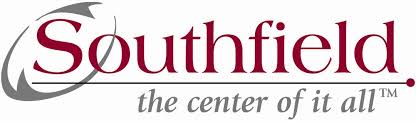 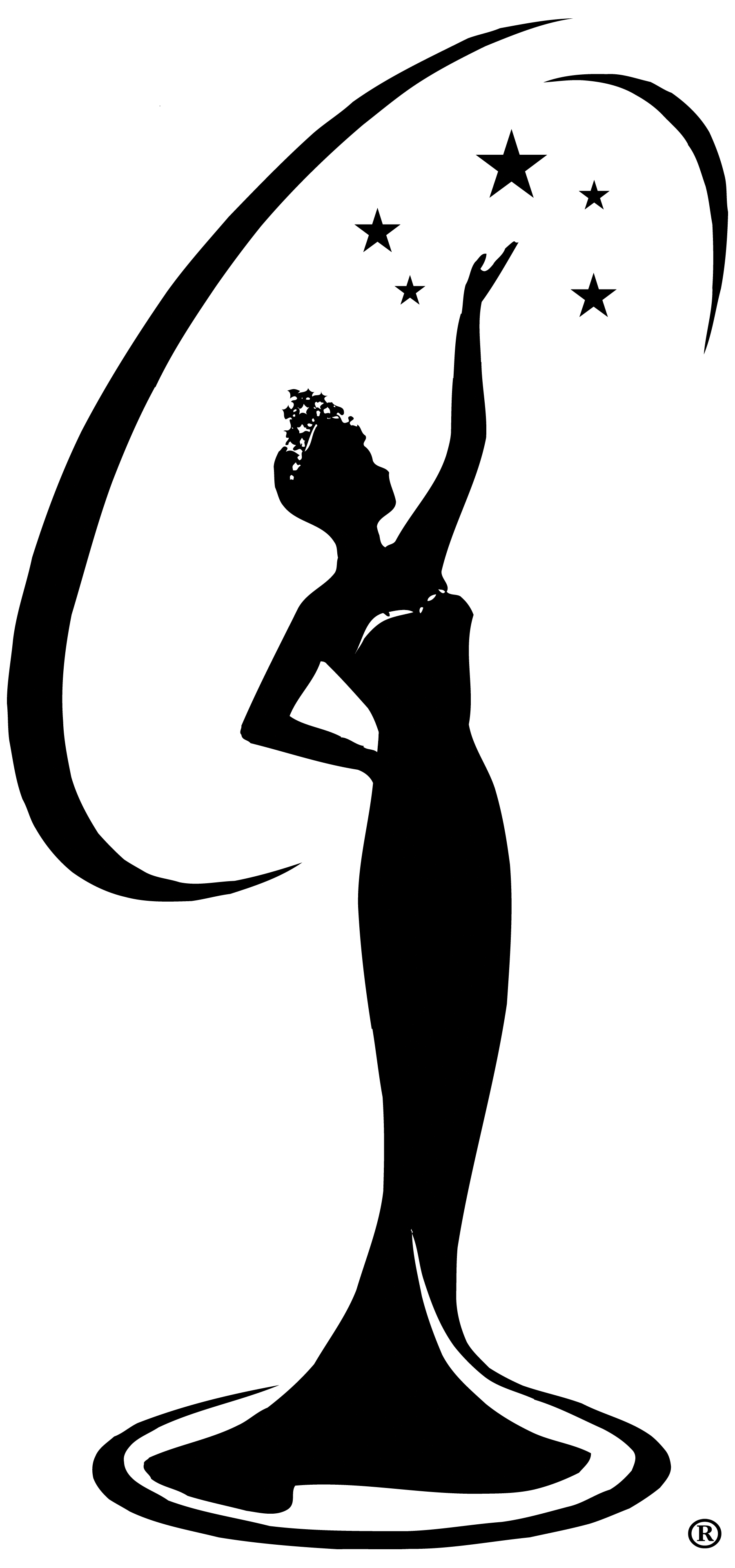  2015 MISS   PAGEANTOfficial ApplicationEntry form for the 2015 Miss Southfield  Pageant. Complete the sections below, and carefully read the Rules, Regulations & Eligibility information.This document must be completed, signed and dated.REGISTRATIONPlease Print:Name________________________________________________Age_______Date of Birth________________ Age on 1/01/2016________Address____________________________________________________City________________________State_________Zip__________: JR TEEN ▪ TEEN ▪ MISS 	 Cell Phone Number________________________________________ Home Phone Number_____________________________________Parent Name(s)_____________________________________________Parent Cell Number______________________________________Each contestant must secure their position in the 2015 Miss    Pageant by submitting the following: ► REGISTRATION FEE ● Received by DEADLINE DATE: JUNE 15, 2015Mail Completed and signed Registration Form Mail $25 registration deposit fee (which is applied to the Contestant Entry Fee) **Total Entry fees $125Email a Vertical Head Shot Photo of your choice for the judges books -  no larger then 5x7 and no smaller than a 4x6 (300 dpi) – Please state in email your FULL NAME and that you are a MISS/TEEN/JR TEEN  contestant to southfieldusa@gmail.com  You may pay by money order, check, or online with credit card.Make checks payable to:Metro  PageantsMemo:  USA Pageant -  Please mail all items to:METRODETROITPAGEANTSC/O   PAGEANTNote:  Any fee paid after 6/15/2015, we can only accept cash, money order, or online payment. If you have questions please contact the director at 313.433.8930/248-495-3985 or email us at SOUTHFIELDUSA@gmail.com.www.metrodetroitpageants.comRules, Regulations & Eligibility Form - Please Read CarefullySignature indicates that applicant meets the requirements and agrees to comply with all rules and regulationsI further represent that statements 1 through 7 are true; and, I agree to abide by statements 8 through 12:1.  I am not married, have never been married and have never had a marriage annulled. 2.  I have never given birth to a child and am not now pregnant nor am I a parent. 3.  I have not participated in a previous national MISS USA Pageant.4.  I represent and warrant that I am a female (recognized medically and legally as a female in the ). If my gender or sex designated at birth was not female, I represent and warrant that: (a) I have fully completed sex reassignment (which can be certified by a physician, if requested by Miss Universe or the State Pageant Director); and (b) I have received and can provide legal recognition of my assigned sex as female by the U.S. Federal government or my U.S. state of residence. Documents acceptable for such legal recognition include: driver’s license or ID card issued by my state of residence, birth certificate, U.S. Passport or Social Security card. 5.  I have not engaged in any activities which, if disclosed to the public, would bring, or tend to bring myself or the State Pageant into public disrepute, ridicule, contempt, or scandal. I am of good health and good moral character. 6.  I am a citizen of the United States and at least one of the following is true: (a) I now reside, or will have resided, in MICHIGAN as my permanent and primary residence for a period of at least six (6) months immediately prior to the beginning of the 2016 MISS MICHIGAN USA® Pageant which I plan to enter (although I may have attended college or university elsewhere); or (b) I will have resided in MICHIGAN as a full-time student at a college or university for one entire semester immediately prior to the beginning of the 2016 MISS MICHIGAN USA® Pageant which I plan to enter, and I will continue to reside in MICHIGAN as a fulltime student (although I may have spent or be spending the summer in another state). 7.   Neither I nor any member of my immediate family or anyone living in my household is currently employed by, or has been employed within the last two (2) years by, or is a close acquaintance of anyone employed within the last two (2) years by Miss Universe L.P., LLLP, any State Director in the MISS USA® and/or MISS TEEN USA® pageant system or any company or enterprise that the State Director may own or control, NBC Universal Media LLC, Ernst & Young, Mr. Donald J. Trump, Trump Pageants, Inc., The Trump Organization, or any of the subsidiaries, affiliates or related companies of the foregoing, including without limitation, NBC Studios, Telemundo Network Group, CNBC and MSNBC. (IF YOU OR ANY MEMBER OF YOUR IMMEDIATE FAMILY IS EMPLOYED BY ANY OF THE FOREGOING OR ANY FIRM OR CORPORATION CONTROLLED OR AFFILIATED WITH ANY OF THEM, THEN YOU MUST NOTIFY US IMMEDIATELY IN WRITING, SO THAT YOUR ELIGIBILITY MAY BE DETERMINED.) 8.  I understand and agree that my continued participation is contingent upon my meeting the eligibility requirements above as well as those eligibility requirements set forth in any other documents or agreements required by Metro Detroit Pageants, LLC, and Miss Universe, LLLP.  If selected, I agree to execute any waivers, release agreements and/or entry forms required by Miss Metro Detroit Pageant, LLC.9.  Any sponsorship fees awarded at this event must be used for the upcoming 2016 MISS MICHIGAN USA® Pageant, scheduled to be held in September, 2015.  Not redeemable for cash and cannot be used in conjunction with other contest titles/recruiter awards and prices. 10.  I am free to withdraw from, or simply not attend, the Miss SOUTHFIELD USA Pageant, but under no circumstance will I be entitled to a refund or transfer to another participant any fee, either full or part, that I have paid. There will be absolutely no exceptions to this policy. 11. I agree that I will make no appearance whatsoever unless official authorization is granted Metro Detroit Pageants, LLC, or its agents. I understand and agree that doing so could result in the loss of my title and return of any and all awards.12.  I hereby grant permission to Metro Detroit Pageants, the use of my name, likeness, photograph, voice, and biographical material, in any manner and in any and all media whatsoever (whether now or hereafter known or devised), in connection with the development, production, exhibition, advertising, publicity, promotion, marketing, merchandising and other exploitation of the Local Preliminary Qualifying Pageant. By the signature below(s) applicant, certify that they have read and understand the rules and regulations as set forth above and that the applicant meets the requirements and will comply with the rules and regulations stated. Any untrue statement or failure to comply may result in applicant’s disqualification. Failure of the winning contestant to comply with any of the terms, provisions or obligations hereof shall result in disqualification, loss of title and return of any and all prizes awarded.Signature of Applicant __________________________________________________________ Date________________ Print Name___________________________________________________________________ 